ПАСПОРТПетровского городского округа Ставропольского края 1.Общие сведения о Петровском городском округеСтавропольского краяКраткая историческая справкаИстория округа началась в 1924 году, когда из волостей и сел бывшего Благодарненского района, а до этого из сел Новогригорьевского уезда Ставропольской губернии, был создан Петровский район. В советское время территория Петровского района неоднократно претерпевала изменения. В результате упразднения Гофицкого района 20 августа 1953 года его территория была передана Петровскому району, в 1956 году территория района расширилась за счет передачи земель Туркменского района, который был упразднен с передачей территории Петровскому, Благодарненскому и Арзгирскому районам. В декабре 1970 года Туркменский район был восстановлен, и территория Петровского района приобрела сегодняшнее очертание.В мае 2017 года все муниципальные образования Петровского муниципального района Ставропольского края были преобразованы путём их объединения в Петровский городской округ Ставропольского края (далее – округ). В состав округа входят город Светлоград и 26 сельских населенных пунктов. Административный центр округа - город Светлоград, в прошлом село Петровское, преобразованное в город в октябре 1965 года.Территория округа расположена в самом центре Ставропольского края, в переходной зоне от Ставропольской возвышенности (плато) к степному Ставрополью и занимает 2741,0 кв. км., из них 2438,2 кв. км. занято сельскохозяйственными угодьями, что составляет 3,9% общей площади используемых сельскохозяйственных угодий Ставропольского края. Структура земельного фонда районаОкруг расположен во II агроклиматической зоне Ставропольского края. Климат умеренно-континентальный: среднегодовое количество осадков 449 мм., среднегодовая температура воздуха 10,2ºС. Самый холодный месяц – январь, самый жаркий – июль. Лето обычно жаркое и сухое, среднемесячная температура июля +34ºС, максимальная достигает +41ºС с падением относительной влажности в отдельные дни до 65%. Зима умеренно-мягкая, минимальные температуры могут достигать –24оС. Средняя высота снежного покрова около 10 см., сход снега наблюдается в начале марта. Весна обычно наступает 7 - 9 марта. Весенние заморозки заканчиваются в середине апреля, а наиболее поздние могут быть в конце мая. Главная водная артерия округа - река Калаус. Совокупность факторов почвообразования обусловила зональность почв: на западе и юге – каштановые черноземы в комплексе с предкавказскими черноземами, на востоке и севере округа – темно-каштановые и каштановые почвы. Округ обладает достаточной минерально-сырьевой базой. Месторождения песчаников, как строительного материала, пригодны для получения бутового камня и щебня различных марок, пенобетона. Глины (суглинки) служат сырьем в кирпично-черепичном производстве. Пресные подземные воды характеризуются хорошим качеством. Углеводородное сырье представлено Казино-Грачевским, Кугутским и Петровско-Благодарненским месторождениями газа. На территории округа расположены три особо охраняемые природные территории. Государственный природный заказник «Соленое озеро» общей площадью 1908 гектаров имеет биологический профиль. На его территории обитает около 32,3% от всего биологического разнообразия сосудистых растений и позвоночных животных Ставропольского края. В Красную книгу Ставропольского края внесено 11,5% редких и исчезающих видов сосудистых растений и 5,3% видов позвоночных животных заказника.Государственный природный заказник «Урочище пески» создан в целях сохранения уникальных и типичных природных комплексов и объектов растительного и животного мира 1998 году. На площади 142 гектара произрастают ясень, дуб, робиния, слива колючая, грецкий орех, софора, лекарственные растения: девясил, зверобой, душица, чабрец, донник, пижма, крапива. Средний возраст искусственных насаждений, выполняющих полезащитную функцию, 25 - 30 лет. С целью сохранения живописных скальных останцев и толщи прибрежно-морских песков сарматского яруса миоцена с остатками морской и наземной фауны в 1961 году создан памятник природы «Гора Куцай», занимающий 355,58 гектара. 2. Перечень населенных пунктовПетровского городского округа Ставропольского края                                                                                                              (человек)3. Структура, порядок формирования органов местного самоуправления Петровского городского округа Ставропольского края4. Краткая характеристика социально-экономического положения Петровского городского округа Ставропольского края 4.1. Экономика, финансы, бюджет. Инвестиции. Реализация федеральных, краевых, местных целевых программ4.1.1. ЭкономикаСущественное влияние на развитие округа в 2020 году оказала пандемия COVID-19. Работа предприятий и организаций округа всех форм собственности выстраивалась в соответствии с требованиями постановления Губернатора Ставропольского края от 26 марта 2020 года № 119 «О комплексе ограничительных и иных мероприятий по снижению рисков распространения новой коронавирусной инфекции COVID-2019 на территории Ставропольского края». Социально-экономическое развитие округа в 2020 году характеризуется положительной динамикой промышленного производства, ростом среднемесячной заработной платы одного работающего, увеличением объемов инвестиций за счет всех источников финансирования, строительства жилья, стабильной работой социальных объектов. Вместе с тем существуют и негативные тенденции: рост безработицы, наличие просроченной задолженности по заработной плате, снижение объемов производства сельскохозяйственной продукции, убыточная деятельность ряда предприятий, сокращение численности населения.Основные экономические и социальные показатели развития	Петровского городского округа Ставропольского края4.1.2. ФинансыПо состоянию на 1 декабря 2020 года сальдированный финансовый результат деятельности крупных и средних предприятий района – прибыль в размере 1108,46 млн. рублей, что составляет 111,3% к показателю на эту же дату 2019 года.Четырнадцать предприятий (без организаций с численностью до 15 человек) или 63,6% общего количества предприятий получили прибыль в сумме 1226,84 млн. рублей. Убыток восьми предприятий составил 118,38 млн. рублей. Финансовые показатели основных отраслей экономики округа___________________к - конфиденциальность первичных статистических данных, полученных от организаций, в соответствии с Федеральным законом от 29.11.2007 № 282-ФЗ (ст.4, п.5; ст. 9. П.1)Дебиторская задолженность сложилась в сумме 1238,72 млн. рублей, пять предприятий имеют просроченную дебиторскую задолженность в размере 15,37 млн. рублей. Кредиторская задолженность составляет 2519,39 млн. рублей, в том числе по платежам в бюджет 224,46 млн. рублей или 13,6% общего объема кредиторской задолженности. Просроченную кредиторскую задолженность имеют 2 предприятия, на ее долю приходится 29,2% в общем объеме кредиторской задолженности.4.1.3. БюджетВ бюджет Петровского городского округа Ставропольского края (далее - бюджет округа) в 2020 году поступило 2417,7 млн. рублей, в результате доходная часть бюджета округа исполнена на 102,1% к годовым плановым назначениям. Налоговые и неналоговые доходы бюджета округа составили 574,2 млн. рублей или 23,8% в общем объеме поступивших доходов, безвозмездные поступления занимают 76,2% и составляют 1843,5 млн. рублей (в 2019 году – 1546,0 млн. рублей). В отчетном году плановые задания по налоговым и неналоговым доходам бюджета округа выполнены на 113,6%, сверх плана поступило 68,9 млн. рублей. Доля налоговых доходов в общем объеме налоговых и неналоговых доходов за 2020 год составила 83,3% (в 2019 году – 82,0%). Ключевой источник доходов - налог на доходы физических лиц, занимающий в структуре налоговых и неналоговых доходов 51,4%. Поступление налога в доходную часть бюджета округа составило 295,0 млн. рублей. Местные налоги (налог на имущество физических лиц, земельный налог) поступили в сумме 104,4 млн. рублей, что составляет 18,2% в структуре налоговых и неналоговых доходов. Первоначальный план по расходам бюджета округа на 2020 год утвержден в сумме 2075,1 млн. рублей. В течение отчетного года в решение Совета депутатов Петровского городского округа Ставропольского края о бюджете округа на 2020 год и плановый период 2021 и 2022 годов вносились изменения, в результате уточненные плановые назначения по расходам бюджета округа на 2020 год были увеличены на 388,8 млн. рублей или на 18,7%. Исполнение расходной части за отчетный год сложилось в сумме 2327,9 млн. рублей или 94,5% к уточненным плановым назначениям. Первоначальный дефицит бюджета округа на 2020 год был утвержден в сумме 17,5 млн. рублей, уточненный решением Совета депутатов Петровского городского округа Ставропольского края от 10 декабря 2020 года № 105, дефицит составил 96,6 млн. рублей. По факту исполнения бюджета округа за 2020 год сложился профицит в сумме 89,8 млн. рублей, что обусловлено приостановлением деятельности муниципальных учреждений в условиях распространения новой коронавирусной инфекции, отмены проведения общественных мероприятий, финансированием расходов бюджета с учетом принципов приоритезации.В экономической структуре расходов бюджета округа наибольший удельный вес занимают расходы на заработную плату и начисления на оплату труда работников муниципальных учреждений и органов местного самоуправления (1015,7 млн. рублей или 43,6%), на социальное обеспечение населения (596,3 млн. рублей или 25,6%), на оплату коммунальных услуг (80,9 млн. рублей или 3,5%), капитальные вложения в основные фонды и капитальный ремонт (79,8 млн. рублей или 3,4%).Бюджет округа на 2020 год и плановый период 2021 и 2022 годов был принят на основе 15 муниципальных программ Петровского городского округа Ставропольского края (далее – программы), охватывающих основные сферы (направления) деятельности органов местного самоуправления и подведомственных учреждений. Расходы в рамках муниципальных программ в 2020 году охватывали 97,1% от общего объема расходов бюджета округа.4.1.4. ИнвестицииВ 2020 году хозяйствующими субъектами всех форм на развитие экономики округа направлено около 3,25 млрд. рублей, на долю сельского хозяйства и промышленности приходится 60,0% общего объема инвестиций. Мониторингом охвачено более 1140 хозяйствующих субъектов, ведущих инвестиционную деятельность. В 2020 году в округе шла реализация 17 инвестиционных проектов. В реестр инвестиционных проектов Ставропольского края включены наиболее крупные проекты:1. «Строительство малой гидроэлектростанции на Просянском сбросе из БСК IV в реку Калаус в с. Просянка», инициатор - ООО «ЭнергоМин - Юг», место реализации с. Просянка;2. «Добыча песчаников на участке №2 «Северный» месторождения «СВИНАЯ БАЛКА», инициатор - ООО «Континент», место реализации с. Донская Балка;3. «Приобретение асфальтосмесительной установки SANY SLB1500D», инициатор - ООО «ДПМК», место реализации г. Светлоград;4. «Строительство производственного объекта, приобретение техники и оборудования, предназначенного для переработки молока», инициатор – МСПК «Победа», место реализации г. Светлоград;5. «Реконструкция и модернизация существующих молочно-товарных комплексов», инициатор - ООО «Агропромышленная корпорация», место реализации пос. Рогатая Балка;6. «Реконструкция и модернизация молочно-товарной фермы», инициатор - ООО «Хлебороб», место реализации с. Мартыновка.С начала реализации проектов освоено 969,32 млн. рублей, в том числе в 2020 году освоено 677,03 млн. рублей и создано 21 новое рабочее место.2020 году ООО «Континент», ООО «ДПМК», ООО «Лукойл-Югнефтепродукт», молокоперерабатывающему кооперативу «Победа», ИП Ахмедханову А.В., которые реализуют или планируют реализацию проектов, оказана информационная поддержка по вопросам землеустройства, в решении проблем подключения к инженерной инфраструктуре.На 2021 год запланировано начало реализации проектов:1. «Строительство Берестовской ВЭС» на территории с.Констанстиновское, инициатор - АО «НоваВинд». В настоящее время проект находится на предынвестиционной стадии. Предполагается, что в ходе реализации проекта будут построены 10 км. автомобильных дорог, установлено до 24 ветроэнергетических установок и необходимое технологическое оборудование. По данным инвестора стоимость проекта составляет 8,9 млрд. рублей.2. «Строительство АЗС на территории г. Светлограда», инициатор проекта - ООО «Лукойл-Югнефтепродукт», объем инвестиций по проекту - 100,0 млн. рублей. Проект также находится на предынвестиционной стадии. Администрацией округа инвестору для строительства АЗС предложен земельный участок, согласована схема предполагаемого размещения автозаправочного комплекса на участке. В июле администрацией согласовано предоставление земельного участка ООО «ЛУКОЙЛ-Югнефтепродукт» в аренду без проведения торгов. По итогам заседания координационного совета по развитию инвестиционной деятельности и конкуренции в Ставропольском крае, состоявшегося 8 сентября 2020 года инвестиционный проект был рекомендован к реализации без проведения торгов. Договор аренды земельного участка для реализации проекта подписан в феврале 2021 года. Срок аренды 5 лет со дня принятия распоряжения Губернатора Ставропольского края о заключении договора аренды (№ 447-р от 25.09.2020 г.), т.е. до 25 сентября 2025 года.Кроме того, в 2021 году промышленными предприятиями ОАО «Светлоградагромаш», ООО «НД-техник», ООО «ДСК ГРАС-Светлоград», филиалом «Светлоградский» ЗАО Ставропольский бройлер планируется направить на модернизацию производства до 200,0 млн. рублей.Сельскохозяйственные товаропроизводители ЗАО «Ставропольский бройлер» (площадка «Светлоградская»), ООО «Николино», ООО СП «Рассвет» и ООО им. С. М. Кирова, ООО «Иррико-Холдинг», ООО «Хлебороб» планируют направить на развитие 190 млн. рублей. 4.1.5. Реализация государственных программ Российской Федерации, Ставропольского края и муниципальных программ Государственные программы Российской Федерации1. Государственная программа развития сельского хозяйства и регулирования рынков сельскохозяйственной продукции, сырья и продовольствия (утверждена постановлением Правительства Российской Федерации от 14.07.2012 № 717).Развитие агропромышленного комплекса округа с 2019 года осуществляется в рамках реализации Соглашения о реализации мероприятий Государственной программы развития сельского хозяйства и регулирования рынков сельскохозяйственной продукции, сырья и продовольствия, утвержденной постановлением Правительства Российской Федерации от 14 июля 2012 г. № 717 (далее – Государственная программа) и государственной программы Ставропольского края «Развитие сельского хозяйства», утвержденной постановлением Правительства Ставропольского края от 28 декабря 2018 г. № 620-п (далее - Соглашение), заключенного между министерством сельского хозяйства Ставропольского края и органами местного самоуправления Петровского городского округа Ставропольского края. Данным документом предусматривается прогноз развития сельского хозяйства Петровского городского округа, а также определены целевые индикаторы реализации мероприятий Соглашения.Общий объем финансовой поддержки сельскохозяйственных товаропроизводителей, оказанной в рамках Государственной программы, в 2020 году составил 54717,43,0 млн. рублей.По данным годовых отчетов за 2020 год 11 сельскохозяйственных товаропроизводителей округа (44,0%) сработали с убытком, ими получен убыток в сумме 517,76 млн. рублей. Сальдированный финансовый результат от всей хозяйственной деятельности (до налогообложения) убыток в сумме 365,2 млн. рублей. Среднемесячная заработная плата увеличилась до 31444,4 рубля (в 2019 году - 30265,3 рубля).Неблагоприятные погодные условия оказали существенное влияние на формирование урожая основных сельскохозяйственных культур. Валовой сбор зерновых и зернобобовых культур в отчетном году по предварительным данным составил 190,6 тыс. тонн или 50,8% целевого значения показателя. Сельскохозяйственные товаропроизводители продолжают работу по совершенствованию севооборотов и увеличении удельного веса площади, засеваемой элитными семенами зерновых и зернобобовых культур. По итогам отчетного года значение данного показателя составило 10,0% против     8,5%, определенных Соглашением.В округе взят курс на развитие садоводства и виноградарства. Площадь закладки многолетних плодовых и ягодных насаждений достигла установленных значений и составила 0,04 тыс. гектаров, а площадь виноградных насаждений в плодоносящем возрасте на 15,0% выше планового значения и составляет по итогам 2020 года 0,56 тыс. гектаров.Выращивание овощей открытого грунта и картофеля сосредоточено в основном в Л(П)Х граждан и К(Ф)Х, среди сельскохозяйственных предприятий овощеводство активно развивается в ООО СП «Володино». Валовой сбор овощей открытого грунта в хозяйствах всех категорий составил 0,47 тыс. тонн, валовой сбор картофеля - 0,21 тыс. тонн.В хозяйствах всех категорий в 2020 году произведено 26,82 тыс. тонн скота и птицы на убой (реализация в живом весе) или 105,0% от целевого индикатора. Производство молока превысило значение целевого индикатора в 1,8 раза и составило 27,8 тыс. тонн. Численность молочных коров в сельскохозяйственных организациях, К(Ф)Х, включая индивидуальных предпринимателей, - 1,58 тыс. голов или 112,8 % от целевого индикатора. Поголовье крупного рогатого скота специализированных мясных пород и помесного скота, полученного от скрещивания со специализированными мясными породами, сократилось до 0,4 тыс. голов.2. Государственная программа Российской Федерации «Комплексное развитие сельских территорий» (утверждена постановлением Правительства Российской Федерации от 31.05.2019 № 696).В министерство сельского хозяйства Ставропольского края в декабре 2020 года направлена заявочная документация по проектам «Комплексное развитие села Донская Балка Петровского городского округа Ставропольского края», «Комплексное развитие поселка Рогатая Балка и поселка Горный Петровского городского округа Ставропольского края», «Комплексное развитие села Константиновское Петровского городского округа Ставропольского края», «Комплексное развитие села Шангала Петровского городского округа Ставропольского края» для участия в конкурсном отборе на 2022 год. 3. Федеральная целевая программа «Развитие водохозяйственного комплекса Российской Федерации в 2012-2020 годы» (утверждена постановлением Правительства Российской Федерации от 19.04.2012           № 350-п).В декабре отчетного года завершены работы на объекте капитального строительства «Строительство водопроводящего лотка на реке Донская Балка в селе Донская Балка Петровского района Ставропольского края» протяженностью 935 метров. В ноябре 2020 года начаты работы по объекту «Расчистка русел рек Калаус и Карамык в г. Светлоград Петровского района Ставропольского края», срок завершения проекта - 31 декабря 2021 года. 3. Государственная программа Российской Федерации «Обеспечение доступным и комфортным жильем и коммунальными услугами граждан Российской Федерации» (утверждена постановлением Правительства Российской Федерации от 17.12.2010 г. № 1050).В ходе реализации мероприятий программы 16 молодым семьям в составе 54 человек, проживающим на территории округа, были предоставлены социальные выплаты для приобретения жилого помещения на территории Ставропольского края в общей сумме 8881,74 тыс. рублей, в том числе:- средства бюджета Ставропольского края (далее - краевой бюджет) – 8437,65 тыс. рублей; - средства бюджета Петровского городского округа Ставропольского края (далее - бюджет округа) – 444,09 тыс. рублей.Государственные программы Ставропольского края 	Участие округа в реализации государственных программ Ставропольского края обеспечивалось в рамках соглашений на предоставление из бюджета Ставропольского края бюджету округа субсидий и иных межбюджетных трансфертов на реализацию государственных программ Ставропольского края.Участие Петровского городского округа в государственных программах Ставропольского края в 2020 годутыс. рублей	Мероприятия государственных программ Ставропольского края выполнялись в ходе реализации муниципальных программ. Муниципальные программы Петровского городского округа Ставропольского края В округе в соответствии с утвержденным перечнем шла реализация 15 программ. Программы сформированы по двум направлениям: новое качество жизни населения (12 программ) и устойчивое развитие и модернизация экономики (3 программы).Общий объем финансирования на 2020 год за счет всех источников, предусмотренный программами, составляет 3475,64 млн. рублей. С учетом изменений сводной бюджетной росписи по состоянию на 31 декабря 2020 года объем расходов бюджетных средств по программам увеличился до 2394,55 млн. рублей, что на 273,94 млн. рублей или на 12,9% превышает показатель 2019 года. Уровень освоения бюджетных средств в соответствии с уточненной бюджетной росписью за отчетный период составил 2260,74 млн. рублей или 94,41% к уточненной бюджетной росписи. С учетом принятия антикризисных мер и приоритезации бюджетных расходов в условиях распространения новой коронавирусной инфекции COVID-19 кассовый расход по мероприятиям программ в отчетном периоде за счет бюджетных ассигнований составил:более 95,0% по следующим программам:«Модернизация экономики и улучшение инвестиционного климата» - 100,00%;«Развитие градостроительства и архитектуры» (100,0%);«Управление имуществом» (99,12%);«Социальная поддержка граждан» (99,99%). Финансирование программы осуществляется в основном за счет межбюджетных трансфертов из краевого бюджета. На оказание социальной поддержки направлено       575,87 млн. рублей, что составляет 24,73% расходной части бюджета округа;«Развитие сельского хозяйства» (98,82%);«Формирование современной городской среды» (98,64%). В ходе реализации программы выполнены работы по благоустройству площади 50 лет Октября г. Светлограда (3 этап). Финансирование работ осуществлялось за счет межбюджетных трансфертов из краевого бюджета, общий объем финансирования программы 44,08 млн. рублей. «Межнациональные отношения, профилактика правонарушений, терроризма и поддержка казачества» (98,30%);«Совершенствование организации деятельности органов местного самоуправления» (97,90%);«Развитие жилищно-коммунального хозяйства» (97,48%);«Развитие образования» (97,20%). Расходы по данной программе по итогам отчетного года сложились в сумме 830,57 млн. рублей, что составляет 35,8% общего объема расхода бюджета округа; «Культура Петровского городского округа Ставропольского края» (95,86%). Кассовое исполнение по данной программе составило 185,62 млн. рублей или 7,97% общего объема расходов бюджета округа;«Социальное развитие» (95,71%). В структуре расходов бюджета на долю программы приходится около 2,0% бюджета округа, что составляет 46,29 млн. рублей. Менее 95,0% по следующим программам: «Управление финансами» (89,7%). Расходы по программе сложились в сумме 50,78 млн. рублей или 2,2% общего объема бюджета;«Развитие транспортной системы и обеспечение безопасности дорожного движения» (75,5%). Кассовое исполнение составило 246,59 млн. рублей или 10,6%. Не в полном объеме использованы средства на содержание, капитальный ремонт и ремонт улично-дорожной сети. Финансирование мероприятий программы «Охрана окружающей среды» из бюджета круга не предусмотрено.4.2. Сельское хозяйствоПо предварительным данным хозяйствами всех категорий собрано (в первоначально оприходованном весе) 190,6 тыс. тонн зерновых и зернобобовых культур, включая кукурузу на зерно, при средней урожайности 17,9 ц/га (в 2019 году 404,8 тыс. тонн при средней урожайности 32,1 ц/га). Валовой сбор технических культур составил 21,2 тыс. тонн при урожайности 8,3 ц/га (в 2019 году собрано 44,4 тыс. тонн при урожайности 13,7ц/га). Основными причинами снижения показателей явились отсутствие осадков, отсутствие запасов влаги в метровом слое почвы, весенние заморозки и локальные градобои. В результате возникновения почвенно-воздушной засухи в округе был введен режим чрезвычайной ситуации муниципального уровня, длившийся с 28 апреля по 03 июня 2020 года. Посевная площадь озимых зерновых под урожай 2021 года составляет 102,5 тыс. гектаров, озимым рапсом занято 5,5 тыс. гектаров.По состоянию на 01 января 2021 года в хозяйствах всех категорий содержалось около 11,7 тыс. голов крупного рогатого скота, в т.ч. 5,8 тыс. голов коров молочного стада, свиней 10,9 тыс. голов, овец 15,5 тыс. голов, птицы 1,64 млн. голов. Объем произведенного (реализованного) мяса скота и птицы в хозяйствах всех категорий за 2020 год на 8,2% ниже показателя прошлого года и составляет 26,8 тыс. тонн, производство молока также сократилось на 5,2% и составило 27,8 тыс. тонн. Фермерскими хозяйствами реализовано 11,5 тонн рыбы.В ходе реализации муниципальной программы «Развитие сельского хозяйства» выплачены субвенции:на организацию и проведение мероприятий по борьбе с иксодовыми клещами – переносчиками Крымской геморрагической лихорадки в размере 296,08 тыс. рублей. Аккарицидные обработки проведены на площади около 347,3 гектаров на территории сел Шведино, Просянка и Сухая Буйвола. Контроль эффективности обработки показал отсутствие иксодовых клещей на обработанной территории;на предоставление грантов на закладку сада суперинтенсивного типа, гражданам, ведущим личные подсобные хозяйства в сумме 9,6 млн. рублей. Грантовая поддержка оказана 24 гражданам, ведущим Л(П)Х в селах Благодатное, Гофицкое, Ореховка, Сухая Буйвола, Николина Балка, Шведино, Донская Балка, Ореховка и хутор Носачев.Для премирования победителей уборки урожая зерновых и зернобобовых культур в 2020 году среди сельскохозяйственных предприятий и К(Ф)Х из средств бюджета округа выделено 340,00 тыс. рублей.4.3. ПромышленностьНа территории округа 17 средних и крупных предприятий осуществляют деятельность в сфере промышленности, включая 6 сельскохозяйственных предприятий, у которых промышленная переработка произведенной сельскохозяйственной продукции является одним видов экономической деятельности, а также 58 индивидуальных предпринимателей и 30 микропредприятий. Наиболее значительный вклад в развитие экономики округа вносят ОАО «Светлоградагромаш», АО РТП «Петровское», ООО «ДСК ГРАС - Светлоград», ООО «НД-техник», филиал «Светлоградский» ЗАО «Ставропольский бройлер», ООО «Петровские Нивы», ИП Пащенко И.Н.В отчетном году отмечалось увеличение объемов отгруженных промышленных товаров собственного производства на 4,5% с 6341,9 млн. рублей в 2019 году до 6597,2 млн. рублей в отчетном году (в среднем по краю - рост 3,6%). На долю обрабатывающих производств в объеме отгруженных товаров собственного производства приходится 61,8% (по итогам 2019 года - 58,1%). Объем произведенной продукции обрабатывающих производств также увеличился в сравнении с 2019 годом и составляет 4080,2 млн. рублей при темпе роста 111,1% (в среднем по краю - рост 120,3%). Динамика производства важнейших видов промышленной продукции организациями, не относящимися к субъектам малого и среднего предпринимательства4.4. Поддержка субъектов малого и среднего предпринимательстваПо данным Единого государственного реестра субъектов малого и среднего предпринимательства по состоянию на 01 января 2021 года в округе зарегистрировано 1804 субъекта МСП, из них 1592 индивидуальных предпринимателя и 212 юридических лиц, кроме того специальный налоговый режим «Налог на профессиональный доход» применяет 461 налогоплательщик. По предварительной оценке, число субъектов МСП в расчете на 10 тыс. человек населения составляет 312,1 единицы.В 2020 году 194 субъекта МСП стали получателями государственной поддержки. Микрозаймы НМО «Фонд микрофинансирования субъектов малого и среднего предпринимательства в Ставропольском крае» предоставлены 15 субъектам МСП на общую сумму 20,8 млн. рублей. ГУП СК «Гарантийный фонд поддержки субъектов малого и среднего предпринимательства в Ставропольском крае» предоставлено 2 поручительства на сумму 18,6 млн. рублей. НО «Фонд поддержки предпринимательства в Ставропольском крае» 177 предпринимателям была оказана консультационная поддержка.В рамках муниципальной программы «Модернизация экономики и улучшение инвестиционного климата» на реализацию мероприятий по популяризации и развитию предпринимательства на территории округа в 2020 году из бюджета округа использовано 87,0 тыс. рублей. Проведены XII ежегодный конкурс по парикмахерскому искусству и ногтевому сервису, а также чествование предпринимателей, принявших активное участие в социально-экономическом развитии округа. Одним из инструментов поддержки субъектов МСП является имущественная поддержка. Перечень муниципального имущества, свободного от прав третьих лиц (за исключением имущественных прав субъектов МСП), предназначенного для предоставления во владение и (или) в пользование на долгосрочной основе (в том числе по льготным ставкам арендной платы) субъектам МСП и организациям, образующим инфраструктуру поддержки субъектов МСП, утвержденный в июле 2020 года, включает 20 объектов имущества (земельные участки общей площадью 1,2 га). Имущественная поддержка в 2020 году не оказывалась в связи с отсутствием обращений заявителей.Пандемия COVID-19 внесла коррективы в работу координационного совета по развитию малого и среднего предпринимательства в Петровском городском округе Ставропольского края, заседания которого проводились в очном и онлайн форматах. Субъекты МСП принимали участие в вебинарах и тренингах, организованных АО «Корпорация МСП», Союз «Торгово-промышленная палата СК», обособленным подразделением Северо-Кавказское АО «ПФ» СКБ Контур», НО «Фонд поддержки предпринимательства в Ставропольском крае», НО МК «Фонд микрофинансирования субъектов малого и среднего предпринимательства в Ставропольском крае», НО «Фонд развития промышленности Ставропольского края», Межрайонной инспекцией Федеральной Налоговой службы России № 3 по Ставропольскому краю.Специалисты администрации в 2020 году оказали консультативную поддержку 180 субъектам МСП. Наиболее востребованными были вопросы: - о мерах государственной поддержки организациям и индивидуальным предпринимателям, в наибольшей степени пострадавшим в условиях ухудшения ситуации в результате распространения новой коронавирусной инфекции COVID-2019; - об организации труда в условиях пандемии COVID-2019;- о введение в действие на территории Ставропольского края специального налогового режима «Налог на профессиональный доход».4.5. Строительство. Обеспечение жильем населенияНа территории округа зарегистрированы 58 субъектов МСП, основным видом деятельности которых является строительство зданий, инженерных сооружений и выполнение строительных специализированных работ. Крупные и средние предприятия, имеющие основной вид экономической деятельности «строительство», в округе отсутствуют. В тоже время 3 крупными и средними предприятиями данному виду деятельности выполнено работ на сумму 110,44 млн. рублей, что на 13,5% ниже показателя прошлого года. В рамках реализации в округе отдельных функций в области градостроительства администрацией округа в 2020 году выдано:- 12 разрешений на строительство; - 108 уведомлений о соответствии указанных в уведомлении о планируемом строительстве или реконструкции объекта индивидуального жилищного строительства или садового дома параметров объекта индивидуального жилищного строительства или садового дома установленным параметрам и допустимости размещения объекта индивидуального жилищного строительства или садового дома;- 11 разрешений на ввод объектов в эксплуатацию;- 99 уведомлений о соответствии построенных или реконструированных объектов индивидуального жилищного строительства или садового дома требованиям законодательства о градостроительной деятельности;принято 12 постановлений администрации округа об утверждении градостроительного плана земельного участка;- выдано 1 разрешение на установку и эксплуатацию рекламных конструкций;- сформирована необходимая нормативная правовая база в области градостроительства и землеустройства. В отчетном году введены в эксплуатацию 37 домов общей площадью 7877 кв.м. (доля ИЖС - 100%), что составляет 124,1% к значению 2019 года. В отчетном году в соответствии с Федеральным законом от 12.01.1995 года № 5-ФЗ «О ветеранах»:- один гражданин, состоявший на учете нуждающихся в улучшении жилищных условий ветеранов Великой Отечественной войны, членов семей погибших (умерших) инвалидов и участников Великой Отечественной войны, имеющих право на соответствующую социальную поддержку, получил за счет средств федерального бюджета субсидию на улучшение жилищных условий в размере 1 178,78 тыс. рублей;- в соответствии со ст. 14,16 и 21 данного Федерального закона один гражданин, состоявший на учете нуждающихся в жилых помещениях в списке ветеранов боевых действий, членов семей погибших (умерших) инвалидов боевых действий и ветеранов боевых действий, получил за счет средств федерального бюджета субсидию на улучшение жилищных условий в размере 572,0 тыс. рублей;В ходе реализации муниципальной программы «Развитие жилищно-коммунального хозяйства» 16 семьям, участникам основного мероприятия «Обеспечение жильем молодых семей» государственной программы Российской Федерации «Обеспечение доступным и комфортным жильем и коммунальными услугами граждан Российской Федерации», проживающим на территории Ставропольского края, были предоставлены социальные выплаты для приобретения жилого помещения на территории Ставропольского края в сумме 8 881,74 тыс. рублей том числе:- средства краевого бюджета – 8 437,65 тыс. рублей;- средства бюджета округа – 444,09 тыс. рублей.Самостоятельно улучшили свои жилищные условия 15 семей (55 человек), стоявших в очереди на улучшение жилищных условий.Таким образом, в 2020 году в округе свои жилищные условия улучшили 33 семьи в составе 111 человек.4.6. Потребительский рынокВведение ограничений постановлением Губернатора Ставропольского края от 26 марта 2020 года № 119 «О комплексе ограничительных и иных мероприятий по снижению рисков распространения новой коронавирусной инфекции COVID-2019 на территории Ставропольского края» оказали существенное влияние на потребительский рынок. По предварительным статистическим данным розничный товарооборот по полному кругу предприятий по итогам отчетного года составил 3268,3 млн. рублей, что на 1,1% ниже показателя 2019 года.Изменение структуры розничного товарооборотаФактическая обеспеченность населения округа площадью торговых объектов в расчете на 1,0 тыс. населения составляет 620,0 кв.м. превышает установленный норматив (260 кв. м. на 1,0 тыс. населения) в 2,3 раза.В округе работает 441 объект розничной торговли, причем на долю объектов по продаже продовольственных товаров приходится 53,5% общего их числа. Федеральные сетевые компании представлены АО «Тандер», ООО «Агроторг», ООО «Торгсервис-26», ООО «ПФ Светлоград», ООО «Тамерлан», региональные - ООО «Генри и К». Продукция местных производителей представлена в мелкорозничной торговой сети и сетевых магазинах «Магнит», «МКС», «ПокупАлко», «Пятерочка». Оптовая торговля продовольственными, промышленными товарами и строительными материалами осуществляется на 5 базах и складах. На муниципальном универсальном розничном рынке предусмотрено 881 торговое место, из которых более трети (313 мест) предназначены для реализации продовольственных товаров и сельхозпродукции. В отчетном году на территории округа определено 16 площадок для проведения еженедельных ярмарок, где организовано 602 торговых места. Проведено 166 ярмарок, 1746 участников реализовали продукцию на сумму 17,55 млн. рублей, что в 1,8 раза меньше показателя 2019 года. В период с 16 апреля по 15 июня 2020 года в соответствии с Предписанием территориального отдела Управления Федеральной службы по надзору в сфере защиты прав потребителей и благополучия человека по Ставропольскому краю в Ипатовском районе от 16 апреля 2020 года № 40 проведение ярмарок на территории округа было запрещено, что и повлияло на снижение показателя. Сеть общественного питания представлена 42 объектами (закусочными, кафе, столовыми, барами) на 1747 посадочных мест. Оборот общественного питания по итогам отчетного года сократился до 23,6 млн. рублей (111,0 млн. рублей в 2019 году).	Бытовые услуги населению оказывают 189 субъектов МСП, численность работающих в данной сфере более 400 человек. Основная часть объектов бытового обслуживания сосредоточена в г. Светлограде, где населению оказываются все социально-значимые виды бытовых услуг.В целях повышения эффективности контроля исполнения законодательства, регулирующего деятельность на потребительском рынке, в том числе по ликвидации торговли в неустановленных местах, уполномоченными на составление протоколов об административном правонарушении предусмотренном ст. 9.4. Закона Ставропольского края        № 20-кз «Самовольное осуществление деятельности в сфере торговли» совместно с сотрудниками полиции проведено 98 рейдовых мероприятий, составлено 17 протоколов об административном правонарушении.  4.7. Транспорт. ДорогиСеть пригородных пассажирских перевозок на территории округа представлена 10 пригородными маршрутами, обслуживаемыми на основании свидетельств на осуществление перевозок. Все крупные населенные пункты имеют регулярное автобусное сообщение с центром округа и г. Ставрополем. В городе Светлограде действует 18 автобусных маршрутов.В ходе реализации муниципальной программы «Развитие транспортной системы и обеспечение безопасности дорожного движения» осуществлялся ремонт и содержание автомобильных дорог общего пользования местного значения. Общая протяженность отремонтированных автомобильных дорог общего пользования местного значения в 2020 году составила 53,7 км, в т.ч. асфальтобетон – 49,7 км., щебеночное покрытие – 4,0 км. Были отремонтированы автомобильные дороги в г. Светлограде, селах Ореховка, Высоцкое, Просянка, Константиновское, Благодатное, Шангала, Шведино, пос. Рогатая Балка, пос. Прикалаусский. Отремонтированы автомобильные дороги «Примыкание к «Невинномысск-Астрахань» - хутор Носачев», «Светлоград - Просянка», «Констрантиновское - Кугуты», «Прикалаусский - Шангала - Мартыновка», подъезд к поселку Горный. В результате проведенного комплекса работ 461,9 км. автомобильных дорог общего пользования местного значения, находящихся в собственности округа, отвечают нормативным требованиям. Выполнен ремонт 6,84 км. тротуаров на автомобильных дорогах общего пользования в г. Светлограде и селах Сухая Буйвола, Ореховка, Благодатное. В г.Светлограде обустроено 10 остановочных павильонов. Для обеспечения безопасности дорожного движения установлены 310 дорожных знаков, обеспечено содержание всех светофорных объектов и замена светофорных объектов на 3 перекрёстках в г.Светлограде. 4.8. Демография. Жизненный уровень населения. Занятость.4.8.1. ДемографияЧисленность населения на 1 января 2020 года составляла 71 084 человека. По статистическим данным за январь - ноябрь отчетного года в округе родилось 508 детей, умерло - 1037 человек, в результате коэффициент смертности в расчете на 1000 человек населения (16,0) в 2,0 раза превышает коэффициент рождаемости (7,8). По данным ГБУЗ СК «Петровская районная больница» в структуре смертности преобладают смертность от болезней органов кровообращения (51,3% смертей) и злокачественных новообразований (11,8% смертей). На долю смертности от COVID-19 и внебольничной пневмонии приходится 1,8% всех смертей. В трудоспособном возрасте умерли 169 человек. К сожалению, в отчетном году умерли 8 детей, в том числе в возрасте до 1 года - 5 детей. Младенческая смертность обусловлена патологией новорожденных, показатель младенческой смертности в 2020 году составил 10,3, случаев материнской смертности не зарегистрировано.Демографическая ситуация за январь-ноябрь В течение отчетного года в округе зарегистрированы 321 брак и 234 развода. Миграционный отток за 11 месяцев 2020 года сократился до 194 человек, за этот же период 2019 года отток составлял 339 человек. 4.8.2. Жизненный уровень населенияСреднесписочная численность работников крупных и средних предприятий по итогам 2020 года составила 10,5 тыс. человек или 99,6% к показателю 2019 года. Среднемесячная начисленная заработная плата работников списочного состава крупных и средних предприятий увеличилась до 29808,9 рубля.Среднемесячная заработная плата по основным отраслям экономикиПо состоянию на 01 января 2021 года в округе имелась просроченная задолженность по заработной плате в сумме около 37,7 млн. рублей в АО «Светлоградский маслоэкстракционный завод» (перед 96 работниками) и ОАО «Светлоградский элеватор» (перед 103 работниками).По данным ГУ – Управление Пенсионного фонда РФ по Петровскому району Ставропольского края численность пенсионеров в округе составляет 22 777 человек (в т.ч. пенсионеры по старости - 18365 человек), средний размер назначенной пенсии – 13152,59 рубля (в 2019 году - 13096,62 рубля).4.8.3. Занятость населенияНа начало отчетного года на учете в ГКУ «Центр занятости населения Петровского района» в качестве безработных состояло 400 человек, к концу отчетного года численность официально зарегистрированных безработных увеличилась до 2339 человек. Уровень регистрируемой безработицы по состоянию на 31 декабря 2020 года составлял 7,0% (в среднем по краю 6,1%), что на 5,8% превышает значение на конец 2019 года. В составе безработных граждан преобладают жители сельской местности - 53,9%.В течение года за содействием в поиске подходящей работы обратились 3424 человека, из общего числа обратившихся нашли работу (доходное занятие) 787 человек. В общественных работах приняли участие 55 человек, организовано временное трудоустройство безработных граждан, испытывающих трудности в поиске работы, к временным работам приступило 15 человек, временно трудоустроены 160 несовершеннолетних жителей округа в возрасте от 14 до 18 лет, государственная услуга по содействию самозанятости оказана 2 безработным. Уровень трудоустройства ищущих работу составляет 23,0%.В ГКУ «Центр занятости населения Петровского района» поступила информация о 2504 вакансиях. Заявленная потребность в работниках для замещения свободных рабочих мест на конец отчетного года составляла 1289 человек. Коэффициент напряженности (количество ищущих работу на одно вакантное место) по состоянию на 31 декабря 2020 года - 1,9.На профессиональное обучение, получение дополнительного профессионального обучения были направлены 22 человека, услуги по профессиональной ориентации получил 421 человек, психологическая поддержка оказана 45 безработным, в программах социальной адаптации приняли участие 48 жителей округа.Управлением труда и социальной защиты населения администрации (далее – УТСЗН) в течение отчетного года была продолжена работа по выявлению нелегальных трудовых отношений. По состоянию на 31 декабря 2020 года выявлено 2962 человека, работавших без оформления трудовых отношений. УТСЗН проведена правовая экспертиза и уведомительная регистрация 31 коллективного договора и 74 дополнений и изменений к коллективным договорам. 4.9. Социальная защита населенияВ 2020 году УТСЗН осуществлялось 38 выплат мер социальной поддержки различным категориям граждан. Численность получателей на конец отчетного периода составила 26,6 тыс. человек.В ходе реализации регионального проекта Ставропольского края (далее – региональный проект) «Финансовая поддержка семей, имеющих детей»:- 406 граждан получали ежемесячные выплаты в связи с рождением (усыновлением) первого ребенка на общую сумму 37,8 млн. рублей;- 287 человек получали ежемесячные денежные выплаты нуждающимся в поддержке семьям, назначаемой в случае рождения в них третьего ребенка и последующих детей до достижения ребенком возраста 3 лет, на общую сумму 36,9 млн. рублей;- государственная социальная помощь на основании социального контракта (на развитие подсобного хозяйства) на общую сумму 800,0 тыс. рублей оказана 10 малоимущим семьям с детьми. Получателями единовременной денежной компенсации в отчетном году являлись 896 многодетных семей, в которых проживает 3053 ребенка. В течение года в УТСЗН впервые за получением компенсации обратились 117 многодетных семей. Единовременные денежные выплаты на приобретение комплекта школьной, спортивной одежды и обуви, школьных письменных принадлежностей в сумме 1,4 млн. рублей получили 643 заявителей на 1215 детей, не старше 18 лет, обучающихся в общеобразовательных организациях. Назначено и выплачено единовременное пособие при рождении ребенка 201 гражданину, не подлежащему обязательному социальному страхованию на случай временной трудоспособности и в связи с материнством, и уволенному в связи с ликвидацией организации, на сумму 3,6 млн. рублей. Выплачены ежемесячные пособия по уходу за ребенком до 1,5 лет 406 гражданам общую сумму 33,5 млн. рублей. Ежемесячное пособие на ребенка выплачено 2947 получателям на 5679 детей на общую сумму 34,8 млн. рублей.В соответствии с законом Ставропольского края от 09.04.2020 № 49-кз «О ежемесячной денежной выплате на ребенка в возрасте от трех до семи лет включительно» 15 мая 2020 года был начат прием заявлений на ежемесячную выплату на ребенка в возрасте от 3 до 7 лет включительно. Заявления принимались тремя способами: через портал государственных и муниципальных услуг, через МФЦ и в УТСЗН. В течение 2020 года было принято 3680 заявлений. Было назначено 2067 ежемесячных выплат, принято 1418 решений об отказе. Осуществлена выплата на общую сумму 138,3 млн. рублей.Компенсации на оплату жилого помещения и коммунальных услуг выплачены 6152 федеральным льготникам в сумме 73,0 тыс. рублей. Субсидии на оплату жилья и коммунальных услуг предоставлены 1532 гражданам в сумме 33,4 млн. рублей. Выплачена ежемесячная денежная выплата 5924 краевым льготникам на сумму 123,2 млн. рублей. Ежегодная денежная выплата на общую сумму 2,6 млн. рублей выплачена 180 донорам, 70 граждан получили пособие на погребение на общую сумму 428,7 тыс. рублей. Выплачена ежегодная денежная выплата «детям войны» 4679 гражданам на сумму 23,4 млн. рублей. Оказана государственная помощь в сумме 1,4 млн. рублей 326 заявителям. В отчетном году УТСЗН проведена работа по оказанию адресной социальной помощи на проведение ремонтных работ жилых помещений 12 гражданам: участнику Великой Отечественной войны, инвалиду Великой Отечественной войны, 10 труженикам тыла. Сформированы и направлены пакеты документов на общую сумму 1200,0 тыс. рублей.ГБУ СО «Петровский центр социального обслуживания населения» населению округа оказываются услуги в форме социального обслуживания на дому и в полустационарной форме. Социальное обслуживание на дому предоставляют 12 отделений социального обслуживания, 4 отделения социально-медицинского обслуживания и по 1 отделению «Хоспис на дому», срочного социального обслуживания и социально-реабилитационное отделение. За 2020 год услуги в форме социального обслуживания на дому получили 1802 человека. Численность лиц, обслуженных в социально-реабилитационном отделении и отделении срочного социального обслуживания, в отчетном году увеличилась до 3600 человек (в 2019 году - 2289человек). С 2019 года учреждение является пилотным учреждением по реализации регионального проекта «Старшее поколение». В 2020 году продолжили работу:- пункт технического проката средств реабилитации и ухода, услугами проката воспользовались 269 человек;- школа обучения навыкам общего ухода за гражданами пожилого возраста и инвалидами в рамках системы долговременного ухода за гражданами пожилого возраста и инвалидами, проживающими на территории округа (Школа ухода), которая расположена на базе ГУЗ СК «Петровская районная больница». Кабинет Школы ухода оборудован всем необходимым оборудованием для обучения человека, ухаживающего за своим близким. Преподавателями Школы ухода работают 5 специалистов учреждения, в 2020 году обучено 37 человек;- при социально-реабилитационном отделении группа дневного пребывания для граждан, имеющих когнитивные расстройства. Отделения оснащено огромным разнообразием оборудования и технологическим материалом, в отчетном году обслужен 21 человек;- доставка граждан старше 65 лет, проживающих в сельской местности, в медицинские учреждения, в том числе для проведения дополнительных скринингов, на специальном автомобиле. В связи с введением ограничительных мероприятий по снижению рисков распространения новой коронавирусной инфекции COVID-19 данная услуга оказана 320 гражданам пожилого возраста. В рамках реализации пилотного проекта по созданию системы по созданию долговременного ухода за гражданами пожилого возраста и инвалидами в отчетном году обучение прошел 51 сотрудник учреждения. 4.10. ОбразованиеСеть муниципальных образовательных организаций, подведомственных отделу образования администрации Петровского городского округа Ставропольского края (далее - отдел образования), представлена 54 образовательными организациями, в том числе:19 общеобразовательных организаций - 16 казенных и 3 бюджетных;30 дошкольных образовательных организаций - 24 казенных и 6 бюджетных;5 организаций дополнительного образования - 4 казенных и 1 бюджетная. муниципальное казенное учреждение «Центр развития и поддержки системы образования» (далее - МКУ ЦР И ПСО);муниципальное казенное учреждение молодежный центр «Импульс» (далее - МКУ МЦ «Импульс»).Кроме того, на территории округа осуществляют деятельность 3 государственных образовательных специальных (коррекционных) учреждения (ГКОУ «Специальная (коррекционная) общеобразовательная школа-интернат № 14 VIII вида» для детей-сирот и детей, оставшихся без попечения родителей, ГКОУ «Специальная (коррекционная) общеобразовательная школа-интернат № 17 VIII вида», ГКОУ «Детский (смешанный) дом № 25, а также 4 средних профессиональных образовательных учреждения (ГБОУСПО «Светлоградский региональный сельскохозяйственный колледж», ГБПОУ «Светлоградский педагогический колледж», ЧПОУ «Светлоградский многопрофильный колледж», филиал ЧПОУ «Ставропольский кооперативный техникум» в городе Светлограде).Задача доступности дошкольного образования для детей от полутора до семи лет в округе решена на 100%. В сравнении с 2019 годом общее число детей в возрасте от 0 до 3 лет, состоящих на учете для зачисления в детские сады, сократилось на 82 малыша и составляет 207 детей. Детские сады по состоянию на 31 декабря 2020 года посещают 3265 детей при наличии в детских садах 4125 мест. В общеобразовательных организациях округа преобладает очная форма получения образования. В связи с введением комплекса ограничительных и иных мероприятий по снижению рисков распространения новой коронавирусной инфекции COVID-19 на территории Ставропольского края в образовательных организациях округа с апреля по июнь 2020 года была организована реализация образовательных программ начального общего, основного общего, среднего общего образования, а также дополнительных общеобразовательных программ с использованием различных образовательных технологий, позволяющих обеспечить взаимодействие обучающихся и педагогических работников опосредованно (на расстоянии), в том числе с применением электронного обучения и дистанционных образовательных технологий. С 01 сентября 2020 года 17 обучающихся перешли по решению родителей (законных представителей) и с их согласия, на семейную форму образования.В 2019 - 2020 учебном году все выпускники 9 классов округа завершили освоение федерального государственного образовательного стандарта (далее - ФОГС) основного общего образования. С 01 сентября 2020 года 256 десятиклассников в 15 школах округа приступили к обучению в соответствии с требованием ФГОС среднего общего образования, в 4 школах округа (МКОУ СОШ №10, МКОУ СОШ №12, МКОУ СОШ №18, МКОУ СОШ №19) 10 класс не скомплектован.В отчетном году в связи с угрозой распространения новой коронавирусной инфекции COVID-19 государственная итоговая аттестация прошла иначе. От сдачи ЕГЭ по всем предметам отказались 46 выпускников, планировавших поступление в колледжи или техникумы. Аттестаты о среднем общем образовании в 2020 году с учетом особенностей проведения ГИА на основании итоговых отметок получили 237 выпускников (100%) из 16 школ. На основании решения Министерства просвещения Российской Федерации для выпускников 9 классов в 2020 году были отменены все экзамены. Результатами государственной итоговой аттестации признаны годовые отметки обучающихся, таким образом все обучающиеся 9 классов (641 человек) в 2020 году получили аттестат об основном общем образовании. В рамках регионального проекта «Поддержка семей, имеющих детей» продолжается работа по коррекции имеющихся отклонений в развитии и здоровье дошкольников на раннем этапе. Впервые для коррекции задержки психического развития была открыта группа в МБДОУ ДС № 33 «Аленка» г.Светлограда, которую посещали 7 детей. Всего же коррекционной помощью в 25 компенсирующих и 9 комбинированных группах охвачено 419 дошкольников (12,8%), что на 1,4% больше показателя 2019 года.Образовательными организациями округа в отчетном году продолжалась работа по увеличению охвата детей - инвалидов дошкольным и дополнительным образованием. В 17 детских садах получают образовательные услуги 337 детей с ограниченными возможностями здоровья и 11 детей-инвалидов, учреждения дополнительного образования посещают 35 детей-инвалидов и детей с ОВЗ, в 6 школах получают общее образование с использованием оборудования дистанционного оборудования 8 детей-инвалидов и детей с ограниченными возможностями здоровья, не имеющих противопоказаний к такой форме обучения. В ходе реализации мероприятий регионального проекта «Современная школа» в округе были созданы еще два Центра образования цифрового и гуманитарного профилей «Точка роста» на базе МКОУ СОШ № 2 в г. Светлограде и МКОУ СОШ №8 в с. Благодатное. С 1 октября 2020 года внедряется сетевая форма реализации общеобразовательных программ на базе «Точек роста» в МКОУ СОШ №6 им. Г.В. Батищева, МКОУ СОШ №13, МКОУ СОШ №17, МКОУ СОШ №16.В 2019 и 2020 годах в 12 школах благодаря региональному проекту «Цифровая образовательная среда» увеличена скорость Интернет-соединения, настроена единая система передачи данных и установлена система контент – фильтрации. В отчетном году МБОУ лицей № 3 и МБОУ СОШ № 4 в г. Светлограде получили по 28 современных сенсорных ноутбуков и интерактивную панель.Для учащихся 8 - 11 классов в рамках проекта «Успех каждого ребенка» на портале «ПроеКТОриЯ» организован просмотр всероссийских открытых уроков по профессиональной навигации. Кроме того, в МКОУ СОШ №15 п. Прикалаусский выполнен ремонт спортивного зала, в МКОУ СОШ №16 п.Рогатая Балка получено оборудование для школьного спортивного клуба. На базе ГБОУ СПО «Светлоградский педагогический колледж» в рамках регионального проекта «Молодые профессионалы» 86 учащихся 7 классов из 9 школ округа прошли обучение профессии «16199 Оператор электронно-вычислительных машин».К летней оздоровительной кампании в 2020 году были готовы 22 школьных лагеря с дневным пребыванием детей, 1 загородный лагерь, 1 лагерь при социальной защите. Коррективы в работу лагерей внесла сохраняющаяся сложная эпидемиологическая обстановка, связанная с распространением новой коронавирусной инфекции COVID-19. В 19 онлайн лагерях на базе школ был организован отдых 2153 учащихся, в 3 онлайн лагерях учреждений дополнительного образования - 270 человек и в загородном лагере «Родничок» - 158 детей. Кроме этого, в августе была организована работа досуговых онлайн-площадок с охватом 1948 человек. Девизом летней оздоровительной кампании 2020 года было: «Мы наследники Великой Победы!».В отчетном году была продолжена работа по созданию комфортных современных условий для получения общего и дополнительного образования, развития инфраструктуры образовательных организаций. В рамках муниципальной программы «Развитие образования» выполнены:- ремонт кровли в МКОУ СОШ № 11 с. Константиновское и ограждение кровли МКОУ СОШ № 18 с. Шангала;- асфальтирование территории, укладка бордюров проведены в МБОУ лицее № 3 г. Светлограда и МКОУ СОШ № 6 им. Г.В. Батищева с. Гофицкое;- замена оконных блоков в 7 школах: МКОУ СОШ № 9 им. Н.К. Калашникова с.Высоцкое, МКОУ СОШ № 10 с.Донская Балка, МКОУ СОШ № 12 с.Николина Балка, МКОУ СОШ № 13 с.Ореховка, МКОУ СОШ № 16 п.Рогатая Балка, МКОУ СОШ № 19 с.Шведино, 4 организациях дополнительного образования: МКУ ДО РДЭЦ, МКУ ДО РЦДЮТТ, МКУ ДО ДДТ и МБУ ДО ДОО(п)Ц «Родничок»;- приобретение и установка противопожарных дверей для образовательных организаций, пожарных лестниц для МКДОУ ДС № 5 «Чебурашка» п. Рогатая Балка, монтаж и наладка системы пожарной сигнализации в МКДОУ ДС № 7 «Колосок» с. Благодатное;- ремонт пожарного водопровода МКОУ СОШ № 19 с. Шведино и системы отопления в МКДОУ ДС № 20 «Буратино» с. Сухая Буйвола.- закуплено 377 бактерицидных рециркуляторов для обеззараживания воздуха для общеобразовательных организаций, 35 – для организаций дополнительного образования, 171 – для дошкольных образовательных организаций, 134 бесконтактных инфракрасных термометра, приобретены дезинфицирующие средства, кулеры и помпы для организации питьевого режима. В ходе реализации муниципальной программы «Межнациональные отношения, профилактика правонарушений, терроризма и поддержка казачества» выполнено ограждение территорий МКОУ СОШ № 9 им. Н.К.Калашникова с. Высоцкое, МКОУ СОШ № 11 с. Константиновское, МКОУ СОШ № 13 с. Ореховка, МКОУ СОШ № 16 п. Рогатая Балка.Продолжилась работа по повышению социального статуса учителя. Средняя заработная плата учителей в 2020 году составила 28 372,82 рублей (темп роста к уровню 2019 года - 109,4%), педагогических работников дошкольных образовательных организаций– 26 524,72 рублей (темп роста - 113,6%), педагогических работников организаций дополнительного образования – 28 323,09 рублей (темп роста - 110,5%). В 2020 году решена проблема открытых вакансий учителей русского языка и математики в МКОУ СОШ № 14 с. Просянка - 2 учителя приехали по программе «Земский учитель» и успешно трудятся с 01 сентября в одной из самых маленьких школ округа.4.11. ЗдравоохранениеСистему здравоохранения округа формируют ГБУЗ СК «Петровская районная больница», филиал ГБУЗ СК «Краевой клинический противотуберкулезный диспансер», 2 частные лечебно-диагностические клиники и 9 стоматологических клиник.В состав ГБУЗ СК «Петровская районная больница» входят районная поликлиника, детская поликлиника, женская консультация, стоматологическая поликлиника, 7 участковых больниц, 4 врачебные амбулатории, 2 фельдшерско-акушерских пункта, 10 фельдшерских пунктов. Скорая медицинская помощь населению оказывается в круглосуточном режиме отделением скорой медицинской помощи в г. Светлограде и 2 филиалами в Константиновской и Гофицкой участковых больницах.Для оказания круглосуточной стационарной помощи развернуто 376 коек. В отчетном году в круглосуточном стационаре пролечено 9716 человек (в 2019 году - 10037 человек). В дневных стационарах получили лечение 3643 человека (в 2018 году 4235 человек).Пандемия SARS-CoV-2, объявленная Всемирной организацией здравоохранения 11 марта 2020, оказала существенное влияние на оказание медицинской помощи населению. Инфекционное отделение ГБУЗ СК «Петровская районная больница» в экстренном порядке было перепрофилировано на две зоны: «красную зону» для пациентов с COVID-инфекцией на 42 койки (за счет перепрофилирования коек из других подразделений), к каждой койке был подведен кислород, и зона на 35 коек, рассчитанную на пациентов с внебольничной пневмонией. В терапевтическом отделении было развернуто 10 коек долечивания для данной категории заболевших. С апреля 2020 года на территории округа зарегистрировано 1366 заболевших новой коронавирусной инфекцией COVID-19, обследовано 12570 человек из числа контактных и заболевших. В расчете на 100 000 населения заболеваемость COVID-19 составила по итогам отчетного года 1921,7 случая, внебольничной пневмонией -2266,4.В «красной зоне» получили лечение 362 пациентов, на инфекционных койках - 228 пациентов с внебольничной пневмонией, на амбулаторном лечении находилось 916 пациентов. В терапевтическом отделении получили лечение 299 пациентов. На реабилитацию в Северо-Кавказский федеральный научно-клинический центр ФМБА направлено 6 пациентов.В амбулаторно-поликлинических подразделениях велся прием по 22 специальностям. В округе сформирован 21 терапевтический участок со средней численностью населения на участке 2714 человек, 14 педиатрических участков со средней численностью 1005 детей, 13 участков врачей общей практики. По поводу заболеваний населением сделано 410,45 тыс. посещений поликлиник. Ограничения, связанные с распространением новой коронавирусной инфекции COVID-19, не позволили повести диспансеризацию населения в полном объеме, диспансеризацию прошли 3859 человек или 26,5% планового показателя. В 2020 году диспансерный осмотр и комплексное обследование на базе Детского центра здоровья прошли 7582 ребенка и 246 детей, находящихся в трудной жизненной ситуации, в том числе 220 детей, пребывающих в стационарных учреждениях. План диспансеризации детей сирот и детей, находящихся в трудной жизненной ситуации по итогам года выполнен на 79,0%. Стандарты диспансерного профилактического наблюдения детей первого года жизни выполнены на 100%. На диспансерном учете состоит 21722 жителя округа. В структуре болезней первое место занимают болезни системы кровообращения - 22,8%, на втором месте - новообразования 12,7% и на третьем - болезни эндокринной системы - 10,7%. В 2020 году отмечается увеличение числа заболеваний населения (в расчете на 100 000 человек населения) артериальной гипертонией, острым нарушением мозгового кровообращения, язвенной болезнью желудка и злокачественными новообразованиями. В целях недопущения распространения среди населения такого социально-значимого заболевания как туберкулез, флюорографическим обследованием охвачено 45,8 тыс. человек или 76,0% населения, подлежащего осмотру, и выполнено 3,0 томографических исследований. Бригадами скорой медицинской помощи выполнено 17804 вызова, направления на госпитализацию даны в 9,3% случаях вызовов. На ДТП выполнен 51 выезд, оказана помощь 56 пострадавшим.Общая численность работников ГБУЗ СК «Петровская районная больница» по состоянию на 31 декабря 2020 года - 942 человека. В учреждении работает 134 врача, что составляет 43,8% от потребности, среднего медицинского персонала - 373 человека или 58,1% от потребности, коэффициент совместительства 2,0 и 1,7 соответственно. В отчетном году на работу в районную больницу поступили 15 врачей и 23 средних медицинских работника. Сохраняется нехватка врачей как узких специальностей, так и общей практики. Не хватает врачей: неврологов, офтальмологов, врачей общей практики, эндокринологов, анестезиологов-реаниматологов, кардиолога, инфекциониста, дермато-венеролога. На протяжении последних лет сохраняется тенденция старения медицинского персонала: 69 врачей и 109 средних медицинских работников достигли пенсионного возраста. Для выхода из сложившейся ситуации ГБУЗ СК «Петровская районная больница» ходатайствует перед министерством здравоохранения Ставропольского края о выделении целевых направлений для поступления в ФГБОУ ВО «Ставропольский государственный медицинский университет» Министерства здравоохранения Российской Федерации. В отчетном году на целевые места поступили 9 человек, еще 3 человека поступили в целевую ординатуру по специальностям «реанимация», «неврология» и «инфекция». Информация о имеющихся вакансиях размещена на сайтах ГУ «Петровский центр занятости», министерства здравоохранения Ставропольского края, на портале «Работа в России». Кроме того, главный врач традиционного принимает участие в ярмарке вакансий учреждений здравоохранения районов и городов Ставропольского края для студентов выпускных курсов, ординаторов ФГБОУ ВО «Ставропольский государственный университет».4.12. Молодежная политикаВ округе действует 82 детских и молодежных объединения, официально незарегистрированных, но имеющих патриотическую, волонтерскую, творческую и иную направленность. Работу с молодежью на территории округа осуществляют МКУ «Молодежный центр «Импульс», учреждения общего, дополнительного, среднего профессионального образования, учреждения культуры и спорта. На долю молодежи (жителей в возрасте от 14 до 30 лет) приходится до 20,0% численности населения округа. В отчетном году для молодежи было проведено около 140 мероприятий, учитывая постановление Губернатора Ставропольского края от 26 марта 2020 года № 119 «О комплексе ограничительных и иных мероприятий по снижению рисков распространения новой коронавирусной инфекции COVID-19 на территории Ставропольского края», 70% мероприятий прошли в онлайн формате. Более 9,6 тыс. жителей округа вовлечено в добровольческую (волонтерскую) деятельность. Наряду с традиционными направлениями волонтёрства (экологическое, патриотическое, социальное, «серебряное») появляются и новые направления - волонтеры в сфере культуры, волонтеры гостеприимства, волонтеры в сфере физической культуры и спорта. С октября по декабрь 2020 года волонтеры и специалисты молодежного центра «Импульс» прошли обучение по различным направлениям добровольчества в рамках краевых конкурсов «Команда Мечты» и «Лучшая модель поддержки добровольчества». Среди основных достижений 2020 года первое место МКУ «Молодежный центр «Импульс» в краевом конкурсе на эффективную работу в области реализации государственной молодежной политики среди муниципальных районов (городских округов, городов) Ставропольского края, а также призовые места в краевых конкурсах:- «Молодой предприниматель» (Серяк Анастасия - индивидуальный предприниматель магазин «Свет ШОП», 2 место);- профессионального мастерства работников сферы государственной молодежной политики в Ставропольском крае «Лучший специалист в сфере государственной молодежной политики» (Дубинина Полина – специалист по работе с молодежью МКУ «Молодежный центр «Импульс», 2 место);- Молодежный конкурсе «Эврика» в номинации: «Спортивные, Медицинские, Биометрические и Сельскохозяйственные технологии» (Воронцов Алексей, с. Сухая Буйвола, 2 место);- «Медиа персона» в номинации «Лучший видеограф» (Подопригора Дмитрий - специалист по работе с молодежью МКУ «Молодежный центр Импульс», 3 место);- Ивахник Юлия Анатольевна, заместитель директора по учебной части МКОУ СОШ № 18 с. Шангала, выиграла грант Северо-Кавказского молодежного образовательного форума «Машук» в размере 50 тыс. рублей на реализацию проекта «Молодежное пространство. Пространство развития».Мероприятия в сфере молодежной политики освещаются в аккаунтах социальных сетей «ВКонтакте», «Инстаграмм», «Фейсбук», «Одноклассники», информация публикуется на официальном сайте администрации, а также в районной газете «Петровские вести».4.13. Физическая культура и спорт. Культура4.13.1. Физическая культура и спортВ соответствии с постановлением Губернатора Ставропольского края от 26 марта 2020 года № 119 «О комплексе ограничительных и иных мероприятий по снижению рисков распространения новой коронавирусной инфекции COVID-2019 на территории Ставропольского края» была приостановлена работа физкультурно-спортивных организаций на всей территории Ставропольского края на период действия режима повышенной готовности. В связи с этим на территории округа не были проведены традиционные спортивно-массовые соревнования, посвященные Дням Победы, Физкультурника, Ставропольского края, различные кубки и чемпионаты, а также две спартакиады: среди общественных организаций ВОИ, ВОГ, ВОС и среди ветеранов спорта. Для обеспечения возможности занятий населения спортом в декабре 2020 года за счёт средств местного бюджета для спортивных залов были закуплены рециркуляторы воздуха, бесконтактные термометры, средства для дезинфекции и прочее. Спортивные учреждения округа работают с соблюдением мер по снижению рисков распространения новой коронавирусной инфекции COVID-2019: единовременная пропускная способность спортивных залов составляет не более 25%, на открытых спортивных площадках, дорожках, стадионах занятия ведутся при соблюдении условии совместных занятий не более 2 человек вместе и расстояния между занимающимися не менее 5 метров.	В отчетном году благодаря реализации мероприятий программы поддержки местных инициатив завершены работы по ремонт спортивного зала в селе Благодатное и обустройству стадиона в с. Сухая Буйвола. В 2020 году в округе подготовлен 131 разрядник, из которых 128 – спортсмены массовых разрядов и 3 – перворазрядники. Всего же в округе физической культурой и спортом занимаются почти 32,8 тыс. человек или 48,89% всех жителей округа. 4.13.2. КультураПо состоянию на 01 января 2020 года сеть учреждений культуры округа насчитывает 56 объектов: - 24 клубных учреждения (МБУК «Петровский организационно – методический центр», МКУК «Центральный Дом культуры города Светлограда», вкл. 5 филиалов, 13 сельских Домов культуры, вкл. 4 филиала (работа 1 сельского филиала приостановлена и-за аварийного состояния здания);- МКУК «Петровская централизованная библиотечная система», включающая, включающая 7 городских и 15 сельских библиотек;- 3 музея (ГБУК СК «Светлоградский историко – краеведческий музей им И.М. Солодилова», МКУК «Народный музей села Сухая Буйвола» и МКУК «Гофицкий историко-краеведческий музей им. Ю.И. Бельгарова»);- МКУ ДО «Светлоградская районная детская музыкальная школа», вкл. 5 сельских филиалов;- МБУ ДО «Светлоградская детская художественная школа».По состоянию на 01 января 2020 года в отрасли работают 288 человек, доля специалистов в возрасте до 30 лет составляет 13,2 %.В культурно-досуговых учреждениях округа работало 324 клубных формирования, которые посещают 4 899 человек, действовало 27 «народных коллективов самодеятельного художественного творчества».В Домах культуры проведено 1718 культурно-массовых мероприятий, которые посетили 114,7 тыс. человек. В соответствии с постановлением Губернатора Ставропольского края от 26 марта 2020 года № 119 «О комплексе ограничительных и иных мероприятий по снижению рисков распространения новой коронавирусной инфекции COVID-2019 на территории Ставропольского края» большое количество мероприятий перешло в онлайн формат. В соответствии с Указом Президента 2020 год в Российской Федерации был объявлен Годом Памяти и Славы. В учреждениях культуры округа проведено 169 мероприятий, посвященных празднованию 75-ой годовщины Победы в Великой Отечественной войне. В День Победы принято участие в 11 Международных, Федеральных, Всероссийских акциях, проектах и флешмобах, проходивших в режиме онлайн («Телефонное поздравление ветерана», «Письмо Победы», «Флаги России», «Адресное поздравление ветеранов», «Театрализованное поздравление (Фронтовая бригада)», «Бессмертный полк онлайн», «#Поемдвором», «Мы все равно скажем спасибо», «Синий платочек», «День Победы», «Фонарики Победы»). В Интернет-эстафете «Голос Победы» приняли участие около 200 человек.В День памяти и скорби 22 июня учреждения культуры присоединились к проведению Всероссийской акции «Свеча памяти онлайн». МКУК «Дом культуры села Ореховка» 24 июня выступлением народного детского духового оркестра приняло участие в акции #ПОБЕДНЫЙМАРШ. В рамках Всероссийского проекта «Великое кино Великой страны» на открытой площадке Дома культуры села Просянка был проведен сеанс фильма «Судьба человека», с учетом требований Роспотребнадзора фильм посмотрели 30 человек.На территории округа расположены 44 памятника Воинской Славы. В Год Памяти и Славы на 29 памятниках выполнены ремонтно-реставрационные работы, благоустроена прилегающая территория 2 памятников. В круглосуточном режиме функционировали «Вечные огни» в городе Светлограде и селах Высоцкое, Гофицкое, Донская Балка, Константиновское, Просянка, Шведино, Благодатное, Сухая Буйвола, поселке Рогатая Балка. Музеи сел Гофицкое и Сухая Буйвола также проводили свои мероприятия в онлайн формате. Тема традиционной «Ночи музеев» – 75-летие Победы в Великой Отечественной войне, 16 мая на официальных сайтах и в аккаунтах в социальных сетях музеев прошли онлайн-выставки, экскурсии, лекции. В течение отчетного года музеями проведены 62 выставки, 361 экскурсия, 50 массовых мероприятий, посетили музеи за отчетный период 3,4 тыс. человек.Книжный фонд МКУК «Петровская централизованная библиотечная система» пополнился 7295 экземплярами книг, электронный каталог составляет 391,5 тысяч новых и ретроспективных изданий. В условиях пандемии «Библионочь - 2020» также прошла в форме онлайн-марафона #75словПобеды, как результат 151 опубликованный пост, 27,6 тыс. просмотров и 313 новых подписчиков на страницах библиотек в социальных сетях.Несмотря на то, что в связи с введением режима самоизоляции учреждения дополнительного образования в 2020 году были вынуждены перейти на дистанционную форму обучения, охват детей в возрасте от 6 до 18 лет услугами дополнительного образования в сфере культуры составил 5,8%. В МБУ ДО «Светлоградская детская художественная школа» обучаются 186 детей, в МКУДО «Светлоградская районная детская музыкальная школа» - 424 ребенка. На основе работ учеников художественной школы сделана мультимедийная выставка детских рисунков, посвященная 75-летия Победы в Великой Отечественной войне. В музыкальной школе в дистанционном формате проведен районный конкурс исполнительского мастерства «Радуга талантов», посвященный памяти Л.П. Таранухи. В рамках конкурса было размещено 80 публикаций, 66 видео работ конкурсантов набрали 17,3тыс. просмотров. 4.14. Информационное обеспечениеПубличная деятельность и обеспечение информационной открытости органов местного самоуправления округа осуществляются в рамках Федерального закона от 09.02.2009 № 8-ФЗ «Об обеспечении доступа к информации о деятельности государственных органов и органов местного самоуправления». Общее количество наиболее значимых информационных сообщений (пресс-релизов, новостей, анонсов, статей и др. материалов, отражающих деятельность органов местного самоуправления округа), размещенных на официальном сайте администрации в течение 2020 года, составило 820 единиц.В целях формирования открытого информационного пространства организовано эффективное взаимодействие администрации округа со средствами массовой информации: ФГБУ СК «Издательский дом «Периодика Ставрополья» - редакцией газеты «Петровские вести», ГАУ СК «Ставропольское телевидение». В 2020 году в газете «Петровские Вести» были опубликованы 823 информационных материала (пресс-релизы, новости, анонсы, статьи и иные материалы), отражающих деятельность органов местного самоуправления округа. В эфире телеканалов показаны 13 информационных материалов с участием главы Петровского городского округа Ставропольского края (далее – глава округа). Для освещения деятельности органов местного самоуправления, обсуждения проектов благоустройства территории округа активно используются официальные аккаунты администрации округа и главы округа в социальных сетях «Инстаграмм», «Одноклассники» и «Вконтакте», в которых ежемесячно размещается в среднем 100 публикаций. Наиболее популярна у населения социальная сеть «Инстаграмм», где у аккаунта главы округа 9357 подписчиков, у аккаунта администрации - 6186 подписчиков, у аккаунта благоустройства - 1855. В 2020 году выпущен 61 номер газеты «Вестник Петровского городского округа», в которых опубликовано 468 материала, отражающих деятельность органов местного самоуправления округа (нормативные правовые акты, извещения, объявления и иная информация).4.15. Международное сотрудничество, побратимские связиАктивную экспортную деятельность ведут ИП Пащенко И.Н., ИП Матвеев Е.И., филиал ООО «НД-техник» в городе Светлограде, ООО «Петровские Нивы», ООО «Ставропольский комбинат хлебопродуктов» и ООО Торговый дом «АгроМашТрейд». Основные статьи экспорта петровских производителей – это готовая пищевая продукция, крахмалы, продукция машиностроения. География экспортных поставок включает 10 стран: Армения, Азербайджан, Абхазия, Грузия, Беларусь, Казахстан, Узбекистан, Украина, Туркменистан, Киргизия.Несмотря на объективные трудности, прошлый год был продуктивным для выхода наших предприятий на новые экспортные рынки. Компания «Петровские Нивы» в июле 2020 года стала победителем регионального конкурса в номинации «Экспортер года в сфере агропромышленного комплекса». По результатам Международного дегустационного конкурса «Лучший продукт – 2020» на 27-й международной выставке продуктов питания, напитков и сырья для их производства «ПРОДЭКСПО-2020». Продукция компании (мука пшеничная хлебопекарная «ВС», макаронные изделия группы «В» в/с большой бантик) награждена золотыми медалями. Коллектив ИП Удовитченко А.А. на 27-й международной выставке продуктов питания, напитков и сырья для их производства «ПРОДЭКСПО -2020» был награжден золотыми медалями за мясной продукт из говядины балык говяжий «Брезаола» и мясной продукт из свинины бескостный грудинка сыровяленая «Панчетта». ООО «НД-техник» приняло участие в 23-й Международной выставке сырья, готовых пищевых ингредиентов и смесей Ingredients Russia, проходившей с 18 по 20 февраля 2020 года.5. Территориальное общественное самоуправление6. Сельские старостыПервый заместитель главы администрации -начальник финансового управленияадминистрации Петровского городскогоокруга Ставропольского края                                                    В.П.Сухомлиноваисп. Кириленко Л.В. 8(86547)4-61-95Флаг Петровского городского округа Ставропольского края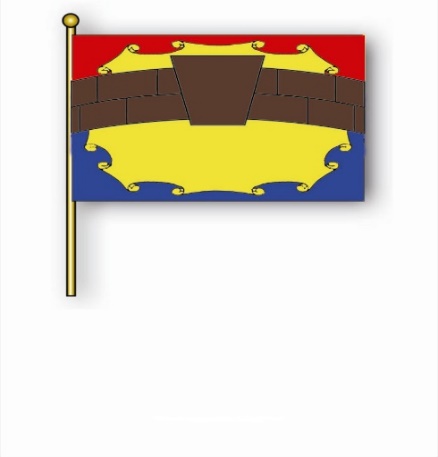 Флаг Петровского городского округа представляет собой прямоугольное желтое полотнище с соотношением ширины к длине 2:3, полностью воспроизводящее композицию герба в тех же цветах.Утвержден Решением Совета депутатов Петровского городского округа Ставропольского края от 14.12.2018 № 200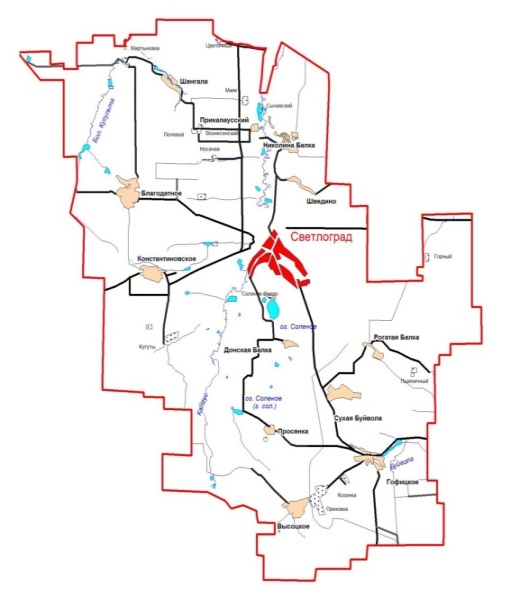 Герб Петровского городского округа Ставропольского края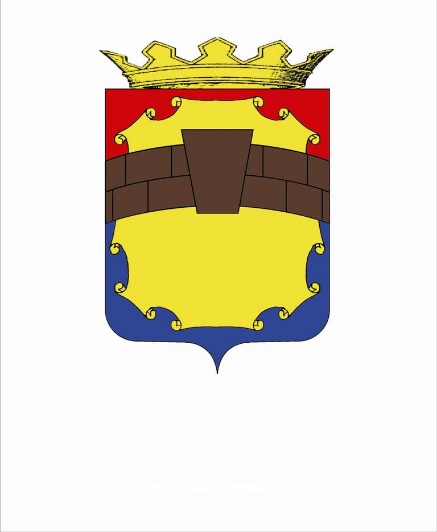 В пересеченном червлено-лазаревом щите на золотом картуше (карте) повышенный коричневый пояс в кладку с замковым камнем в почетном месте.Щит увенчан золотой территориальной (городского округа) короной о пяти зубцах.Утвержден Решением Совета депутатов Петровского городского округа Ставропольского края от 14.12.2018 № 200Назначение земельПлощадь,га%, к общей площадиЗемли сельскохозяйственного назначения 253 02192,31Земли населенных пунктов: 11 9124,35из них городских 4 3071,57сельских7 6052,77Земли промышленности, энергетики, транспорта, связи, радиовещания, телевидения, информатики, земли для обеспечения космической деятельности, земли обороны, безопасности и земли иного специального назначения3 3071,20Земли особо охраняемых территорий и объектов20,01Земли лесного фонда 4 4421,62Земли водного фонда11030,40Земли запаса3150,10Итого земель в административных границах городского округа274 102100,0№ п/пНаименование территориального подразделенияНаименованиенаселенного пунктаЧисленность населения (оценка на 01.01.2020)Численность населения (оценка на 01.01.2020)Численность населения (оценка на 01.01.2020)Численность избирателей(на 01.01.2020)Численность избирателей(на 01.01.2020)Численность избирателей(на 01.01.2020)Управление муниципального хозяйства администрации Петровского городского округа Ставропольского краяг. Светлоград3477226234Управление муниципального хозяйства администрации Петровского городского округа Ставропольского краях.Носачев217182Управление муниципального хозяйства администрации Петровского городского округа Ставропольского краях.Соленое Озеро607516Территориальный отдел в селе Благодатноес.Благодатное49002846Территориальный отдел в селе Высоцкоес. Высоцкое22621623Территориальный отдел в селе Высоцкоес.Ореховка 12631069Территориальный отдел в селе Высоцкоех.Козинка1714Территориальный отдел в селе Гофицкоес.Гофицкое44192818Территориальный отдел в селе Донская Балкас.Донская Балка22031514Территориальный отдел в селе Константиновскоес.Константиновское48003817Территориальный отдел в селе Константиновскоес.Кугуты350249Территориальный отдел в селе Николина Балкас.Николина Балка25141588Территориальный отдел в поселке Прикалаусскийпос. Прикалаусский971690Территориальный отдел в поселке Прикалаусскийпос. Полевой226134Территориальный отдел в поселке Прикалаусскийпос. Маяк371257Территориальный отдел в поселке Прикалаусскийпос. Цветочный 14396Территориальный отдел в поселке Прикалаусскийх. Вознесенкий12663Территориальный отдел в поселке Прикалаусскийх. Сычевский00Территориальный отдел в селе Просянкас.Просянка14231010Территориальный отдел в поселке Рогатая Балкапос. Рогатая Балка20571180Территориальный отдел в поселке Рогатая Балкапос. Пшеничный 414224Территориальный отдел в поселке Рогатая Балкапос. Горный 415222Территориальный отдел в селе Сухая Буйволас.Сухая Буйвола31272279Территориальный отдел в селе Шангалас.Шангала859952Территориальный отдел в селе Шангалас. Мартыновка157128Территориальный отдел в селе Швединос.Шведино17391360НаименованиеПорядок назначенияДата избрания (назначения)Срок полномочий доГлава Петровского городского округа Ставропольского края, исполняющий полномочия главы администрации - Захарченко Александр Александровичизбирается Советом депутатов Петровского городского округа Ставропольского края из числа кандидатов, представленных конкурсной комиссией по результатам конкурсадата избрания (проведения конкурса) – 20.10.2017 г.,дата вступления в должность 04.12.2017 г.срок полномочий – 5 летСовет депутатов Петровского городского округа Ставропольского края, установленное число депутатов – 29 человекдепутаты избираются на муниципальных выборах дата формирования Совета депутатов Петровского городского округа Ставропольского края – 21.09.2017г.срок полномочий депутатов – 5 летПредседатель Совета депутатов (на постоянной основе) – Лагунов Вячеслав Олеговичизбирается Советом депутатов Петровского городского округа Ставропольского края из своего составадата избрания – 21.09.2017 г. до дня начала работы Совета депутатов Петровского городского округа Ставропольского края нового созываКонтрольно-счетная палата Петровского городского округа Ставропольского краяобразуется Советом депутатов Петровского городского округа Ставропольского краядата учреждения (создания) Советом депутатов Петровского городского округа Ставропольского края - 08.12.2017 г.постоянно действующий органПредседатель контрольно-счетной палаты Петровского городского округа Ставропольского края – Клочкова Наталия Александровнаназначается на должность решением Совета депутатов Петровского городского округа Ставропольского краядата назначения – 08.12.2017 г.срок полномочий – 5 лет№п/пНаименованиепоказателейЕдиницаизмеренияянварь - декабрь 2020 годаянварь - декабрь 2020 года№п/пНаименованиепоказателейЕдиницаизмеренияфактическив % к январю-декабрю 2019 года1.Отгружено товаров собственного производства, выполнено работ и услуг собственными силами по «чистым видам» экономической деятельности, всего:тыс. рублей8715,7095,41.в том числе 1.промышленное производствотыс. рублей6597,19104,51.сельское хозяйствотыс. рублей1747,0872,91.строительствотыс. рублей110,4486,52.Ввод жильякв. м7877,00124,13.Объем инвестиций в основной капитал за счет всех источников (с учетом субъектов малого предпринимательства)тыс. рублей3597,98134,44.Оборот розничной торговлитыс. рублей3268,398,95.Оборот общественного питания тыс. рублей23,621,36.Среднесписочная численность работников крупных и средних предприятийчеловек1051798,67.Среднемесячная начисленная заработная плата одного работникарублей29005,6108,78.Численность официально зарегистрированных безработных на конец периодачеловек23395,8 раза№ п/пОтрасли экономической деятельностиСальдированный финансовый результат, прибыль (+), убыток (-) тыс. рублей.Сальдированный финансовый результат, прибыль (+), убыток (-) тыс. рублей.Темп роста, %№ п/пОтрасли экономической деятельности2019 год2020 годТемп роста, %Сельское хозяйство365,03210,8657,8Добыча полезных ископаемыхкк46,2Обрабатывающие производства203,42139,9168,8Обеспечение электрической энергией, газом и паром, кондиционирование воздухакк97,0Водоснабжение; водоотведение, организация сбора и утилизация отходов, деятельность по ликвидации загрязненийкк-Деятельность по операциям с недвижимым имуществомкк45,9Наименование государственной программы Ставропольского краяПредусмотрено в бюджете округаИсполнено«Развитие здравоохранения»580,48580,48«Развитие образования»438 053,65428 879,20«Социальная поддержка граждан»621 038,75613 903,35«Развитие жилищно-коммунального хозяйства, защита населения и территории от чрезвычайных ситуаций»16 830,4016 829,46«Развитие градостроительства, строительства и архитектуры»8 437,658 437,65«Сохранение и развитие культуры»34 704,1631 256,97«Молодежная политика»39,4939,49«Управление финансами»30 043,6130 043,61«Межнациональные отношения, профилактика терроризма и поддержка казачества»100,0060,06«Развитие транспортной системы»253 241,94180 397,08«Развитие сельского хозяйства»17 131,7314 426,64«Развитие энергетики, промышленности и связи»5 747,745 747,74«Формирование современной городской среды»43 290,5243 290,52№п/пНаименованиепоказателейтемп роста к2019г., %темп роста к2019г., %масла растительные и их фракции118,6хлеб и хлебобулочные изделия недлительного хранения89,2крахмалы модифицированные184,5крахмалы, кроме модифицированных105,3корма готовые для сельскохозяйственных животных85,4блоки стеновые силикатные99,8плуги общего назначения111,6№ п/пНаименование показателяСтруктура розничного товарооборота, %Структура розничного товарооборота, %Отклонение, +, - 2020 г к 2019 г.№ п/пНаименование показателя2019 год2020 годОтклонение, +, - 2020 г к 2019 г.1.Объем розничного товарооборота, всего100,0100,0хв том числе1.1.крупных и средних предприятий43,649,6+6,01.2.малых предприятий20,816,0-4,81.3.индивидуальных предпринимателей25,925,3-0,61.4.рынка9,79,1-0,6№ п/пНаименование2019 г.2020 г.2020 г. к 2019 г.2020 г. к 2019 г.№ п/пНаименование2019 г.2020 г.%откл.+  ,  -1.Численность населения на 01.01. чел. 71 93371 08498,8-8492.Рождаемость чел.502508101,2+63.Смертность – чел.9461037109,6+914.Естественная убыль -444-529119,1+85№ п/пОтрасли экономической деятельностиСреднемесячная заработная плата работников списочного состава, рублейСреднемесячная заработная плата работников списочного состава, рублейТемп роста, %№ п/пОтрасли экономической деятельности2019 год2020 годТемп роста, %Всего по обследуемым отраслям экономики27206,229808,9109,6в т.ч. Сельское хозяйство3265,331444,4103,9Добыча полезных ископаемых51522,659918,5116,3Обрабатывающие производства 29451,232289,7109,6Обеспечение электрической энергией, газом и паром23968,126618,9111,1Водоснабжение, водоотведение, организация сбора и утилизация отходов, деятельность по ликвидации загрязнений22489,424280,0108,0Образование20752,422513,1108,5Деятельность в области здравоохранения и социальных услуг25291,828799,1113,9Деятельность в области культуры и спорта, организация досуга и развлечений28071,624867,688,6НаименованиеКоличествоВ них членов(в том числе на платной основе)Имеют статус юридического лицаСоветы (комитеты) микрорайонов---Квартальные советы (комитеты)---Хуторские советы (комитеты)---Уличные советы (комитеты)247120 (0)-Дворовые советы (комитеты)---Иные формы организации СТОС33167(0)-№ п/пНаименование территориального подразделенияНаименованиенаселенного пунктаКоличество избранных сельских старост, работающих в сельских населенных пунктахУправление муниципального хозяйства администрации Петровского городского округа Ставропольского краях.Носачев-Управление муниципального хозяйства администрации Петровского городского округа Ставропольского краях.Соленое Озеро-Территориальный отдел в селе Благодатноес.Благодатное-Территориальный отдел в селе Высоцкоес. Высоцкое-Территориальный отдел в селе Высоцкоес.Ореховка -Территориальный отдел в селе Высоцкоех.Козинка-Территориальный отдел в селе Гофицкоес.Гофицкое-Территориальный отдел в селе Донская Балкас.Донская Балка-Территориальный отдел в селе Константиновскоес.Константиновское-Территориальный отдел в селе Константиновскоес.Кугуты-Территориальный отдел в селе Николина Балкас.Николина Балка-Территориальный отдел в поселке Прикалаусскийпос. Прикалаусский-Территориальный отдел в поселке Прикалаусскийпос. Полевой-Территориальный отдел в поселке Прикалаусскийпос. Маяк-Территориальный отдел в поселке Прикалаусскийпос. Цветочный -Территориальный отдел в поселке Прикалаусскийх. Вознесенкий-Территориальный отдел в поселке Прикалаусскийх. Сычевский-Территориальный отдел в селе Просянкас.Просянка-Территориальный отдел в поселке Рогатая Балкапос. Рогатая Балка-Территориальный отдел в поселке Рогатая Балкапос. Пшеничный -Территориальный отдел в поселке Рогатая Балкапос. Горный -Территориальный отдел в селе Сухая Буйволас.Сухая Буйвола-Территориальный отдел в селе Шангалас.Шангала-Территориальный отдел в селе Шангалас. Мартыновка-Территориальный отдел в селе Швединос.Шведино-